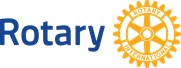 Kallelse till årsmöte för Rotary Uppsala Glunten Tid och plats: Tisdag 10/12 kl 8:00 2019 Restaurang Heat, Akademiska sjukhuset  Kallade: Samtliga medlemmar§ 1. Mötets öppnande§ 2. Val av mötesordförande§ 3. Val av mötessekreterare och protokolljusterare§ 4. Fråga om kallelsens behöriga utlysande § 5. Styrelsens verksamhetsberättelse samt ekonomisk redovisning – se bilaga 1, bilaga 2 och bilaga 3.§ 6. Revisionsberättelse och beslut om ansvarsfrihet för styrelsen§ 7. Fastställande av årsavgift§ 8. Val av styrelse och revisorer för verksamhetsåret 2020–2021 – se Bilaga 4§ 9. Val av tillträdande president för verksamhetsåret 2021–2022 – se Bilaga 4.§ 10. Beslut om teckningsrätt för president och skattmästare§ 11. Övriga frågor§ 12. Mötets avslutande